ACADEMIC YEAR 2017-2018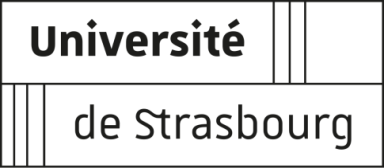 ENROLMENT APPLICATION FORMIf you are enrolling for a selective academic course: Authorisation numberFor the rest of the form, please complete the shaded areas with the code matching your situation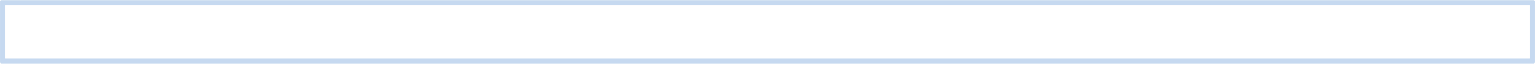 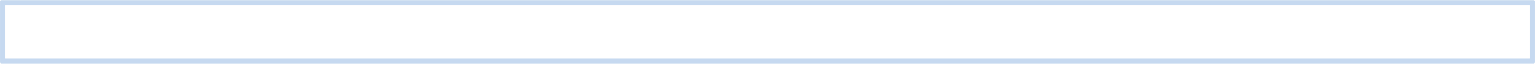     Preferred (married) last name                                                                                     FIRST NAME 2Date of birth (DD/MM/YYYY format)                                                     FIRST NAME 3
Department or country of birthPlace of birth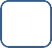 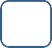 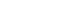 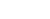 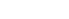 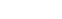 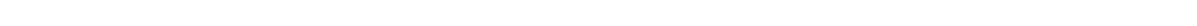 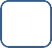 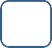 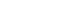 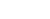 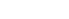 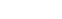 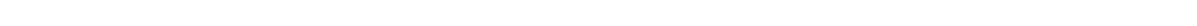 Disability? (recognised by the MDPH) (this situation may allow you, depending on the regulations, to benefit from certain allowances)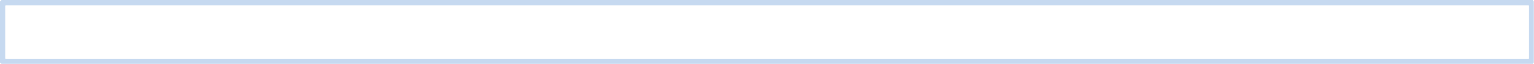 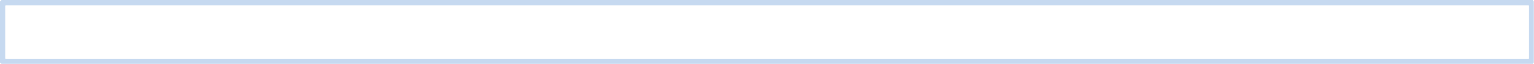            Your first enrolment at a French university? :	yearEstablishment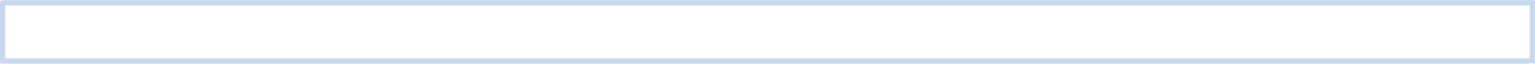 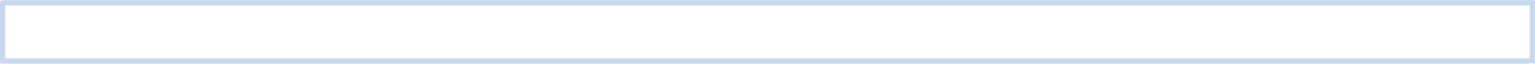 Baccalaureat or equivalent diploma specialisationGrade
Award year
Award establishmentDepartment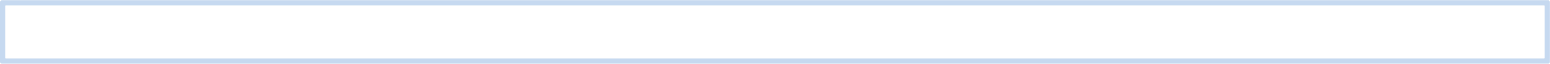 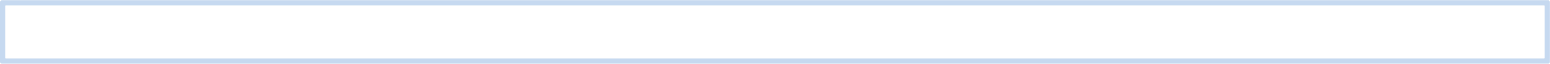 Home address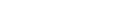 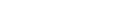 No. and road
Building, Residence, c/o…
Additional locality infoPostal code	City/TownCountryForeign routing (city)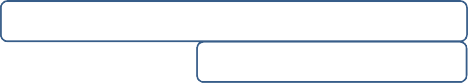 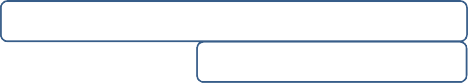 Type of accommodation for the current year	1-university residence    2-approved home 3-HLM-CROUS accommodation (convention)4-parents’ home              5-staff accommodation (excluding student room)6-student room                7-other type of accommodationAddress for the current year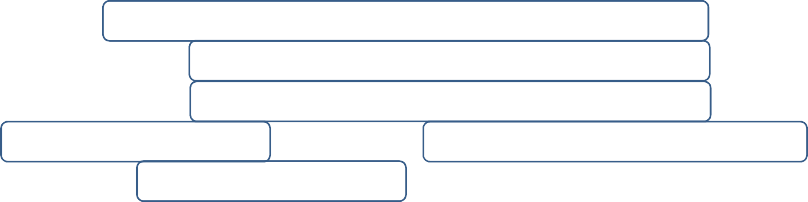 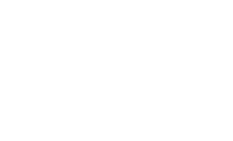 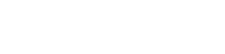 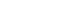 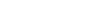 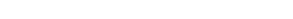 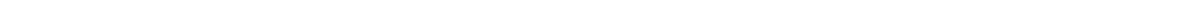 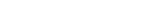 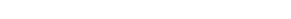 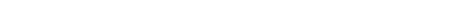 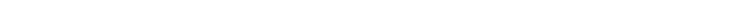 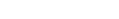 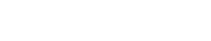 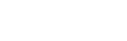 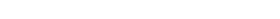 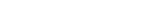 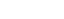 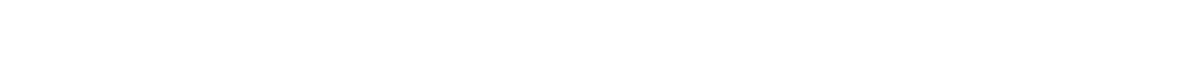 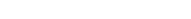 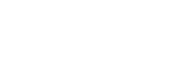 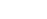 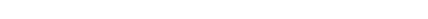 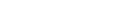 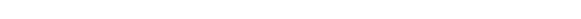 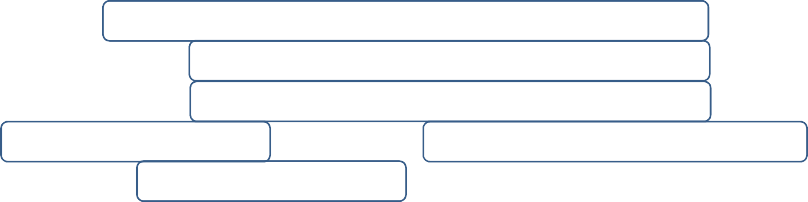 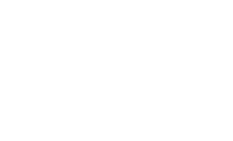 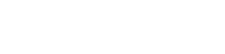 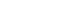 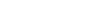 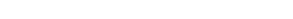 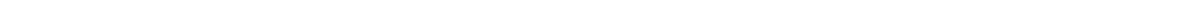 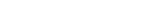 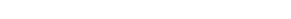 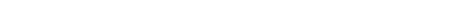 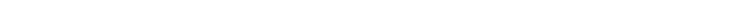 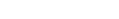 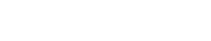 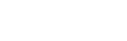 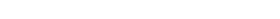 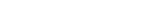 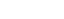 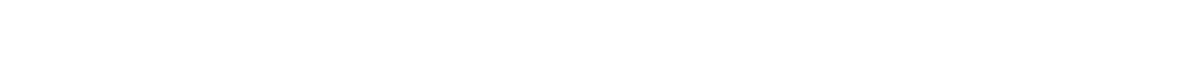 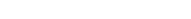 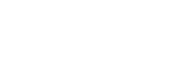 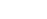 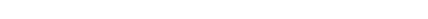 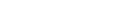 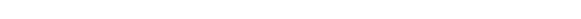 Your socio-professional category	CodeVolume of work	1-Full time	2-Part-time > than 150 hours/term or 600 hours/year3-Part-time less than or equal to 150 hours/term or 600 hours/yearParents’ socio-professional categoryParent 1Parent 2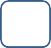 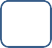 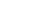 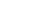 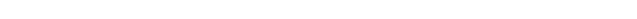 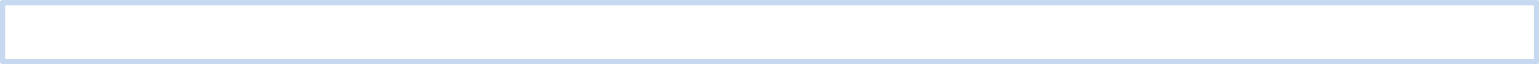 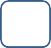 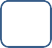 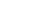 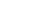 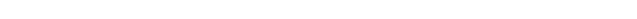 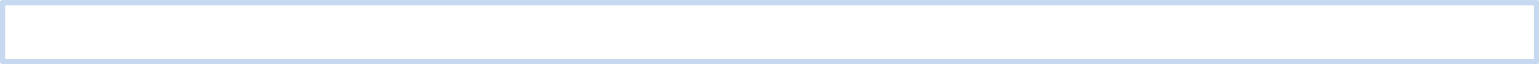 B-CIFRE scholarship	F-Foreign government scholarship	H-Bank loan	I-Parents’ resourcesJ- Spouse’s resources	K-Private sector employee	Q-CROUS scholarship (Higher education scholarship according to social criteria)	S-French government scholarshipT-Mobility scholarship	V-Scholarship pending	1-Doctoral contract	2-CSD doctoral student	3-ATER	4-Without funding after doctoral contract5-Additional mission (doctoral)	X-Other financial assistance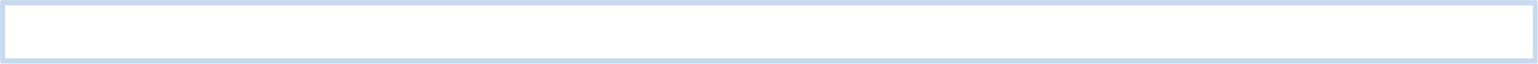 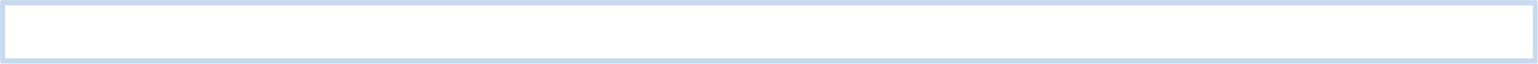 Programme1-ERASMUS	2-TEMPUS	3-COMENIUS	4-LEONARDO DA VINCI5- Other European Union programmes	6-Inter-University agreements7-EUCOR	8-CREPUQ (Canada)	9-MAUI (United States)	A-AEN (Australia)B-ERASMUS MUNDUS	K-Free moverOther	specify: …………………………………………………………………….       Direction of the exchange	A-Arrival at the University of Strasbourg	E-Sent by the University of Strasbourg
       Country of origin (for reply A) or host (for reply E)       Establishment of origin (for reply A) or host (for reply E)WHICH WAS THE LAST EDUCATION ESTABLISHMENT IN WHICH YOU WERE ENROLLED?TypeEstablishment nameLY-Lycée	00-University	01-BTS	02-CPGE	03-Business, Administration school	04-Engineering school
05-Private higher education establishment	06-Art/Culture higher education establishment
10-Foreign higher education establishment      11-ENS   13-Architecture school15-Other school or pathway   17-CNED  18-Paramedical or social training    19-Foreign secondary education establishmentDepartment or country	YearYOUR STUDIES LAST YEAR: IN 2016/2017T-Not in education and I have never attended a French higher education establishmentU-Not in education but I have already attended a French higher education establishmentA-Secondary education	B-BTS	C-IUT	D-CPGE	E-Engineering school	M-ESPE 
G-Distance learning	H-University	I-Management school	K- Other French listed establishmentQ-Foreign secondary education establishment	R-Foreign higher education establishment S-Other establishment or pathway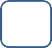 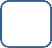 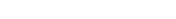 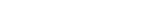 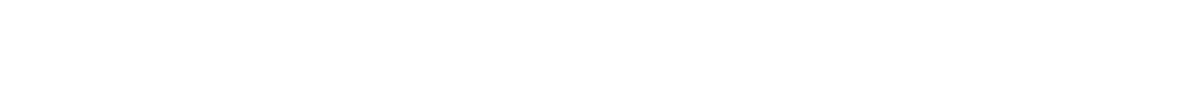 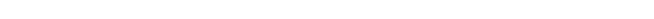 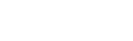 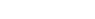 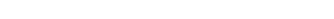 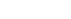 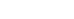 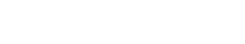 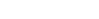 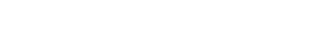 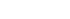 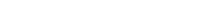 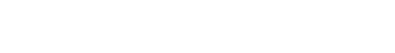 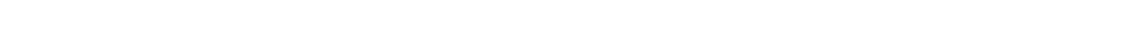 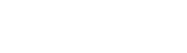 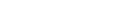 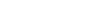 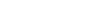 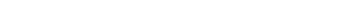 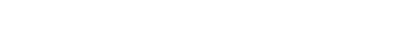 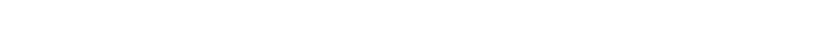 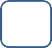 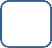 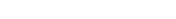 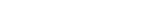 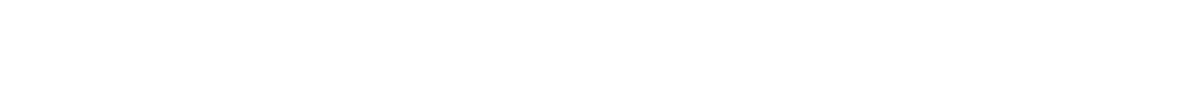 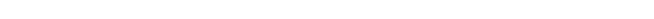 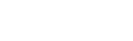 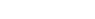 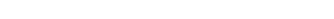 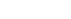 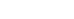 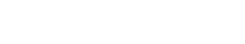 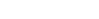 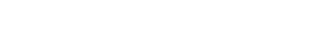 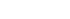 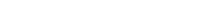 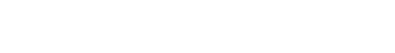 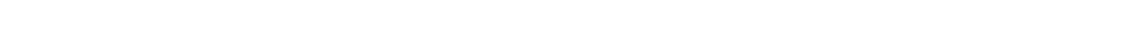 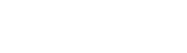 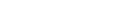 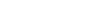 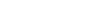 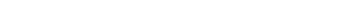 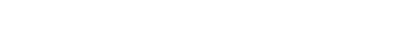 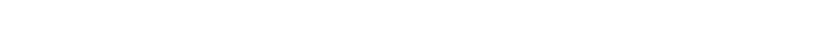 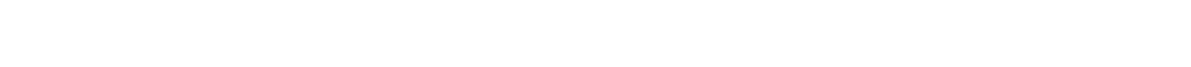 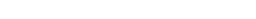 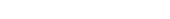 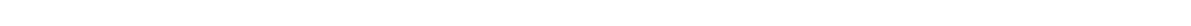 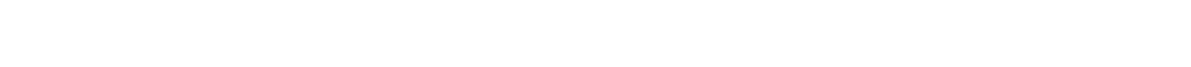 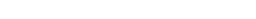 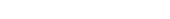 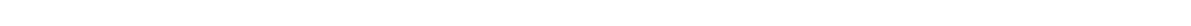 Main enrolment    Diploma applied for                                                                                                                                          Year of the diploma course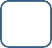 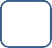 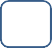 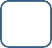 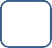 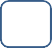     Number of enrolments:		within the cycle	for this diploma		for this year (stage)
    Scholarship:	01-French government scholarship	                               06-Public service scholarship07-Midwife scholarship	08-Annual emergency grant12-CROUS definitive social criteria scholarship	 13- CROUS conditional social criteria scholarship Scholarship holder number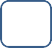 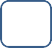   Is this distance learning training (EAD)?CategoryNO	YES	3- From France?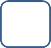 4- From abroad?  Additional enrolment 1   Diploma applied for                                                                                                                                          Year of the diploma course    Is this distance learning training (EAD)?                                                       NO              YES        If YESAdditional enrolment 2     Diploma applied for                                                                                                                                         Year of the diploma course     Is this distance learning training (EAD)?                                                   NO	YES	If YES	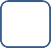 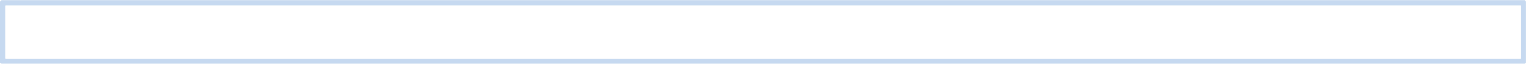 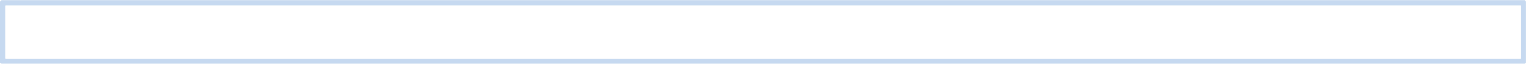 Affiliation to the student system (parents’ system)Employees and equivalent (private, public service, employee or farm operator, contracted medical profession, CCI of Paris, indemnified job seeker, Bank of France, magistrates, local authority worker, caisse dépôt et consignation, artists and authors) OR foreign student outside the EU, the EEA and Switzerland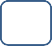 Craftsmen, traders, liberal professions, EDF, GDF (Engie), RATP, Mines, service personnel, notary’s employees and clerks, Senate, Religious personnelMerchant navy, National Assembly, Autonomous port of Bordeaux, national theatres, Comédie française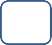 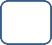 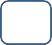 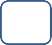 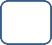 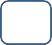 SNCF personal insurance scheme
Other systemExemption from affiliation to the student system if you are in one of the following situationsYou have already paid your social security contributions in 
             another establishment (2017/18)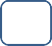 Your spouse or cohabitee has a permanent job You come from a member country of the EU, the EEA, Switzerland or QuebecYour parents are French workers for an international organisationYou are affiliated to a system other than the student system (employee system, etc.)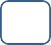 Special cases:	Political refugee (OFPRA card)	Extension for students over 28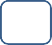 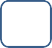 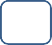 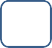 Your social security No.If you will be under 20 on 31 August 2018 and your parents are part of the employees or equivalent system, you are Insured Personally.Please fill in the following fields. Information about the parent insurer:Last name	First name	Social security No.Payment Centre: The student mutual insurance organisations act as social security centre by convention. What payment centre do you choose for payment of social benefits? (obligatory for the student system)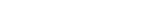 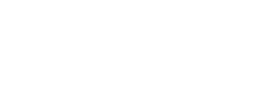 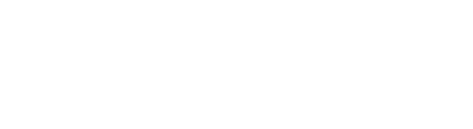 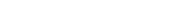 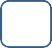 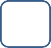 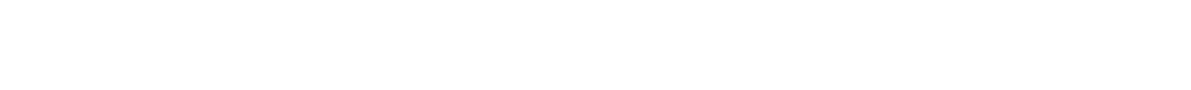 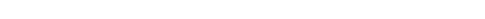 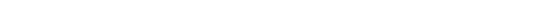 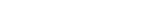 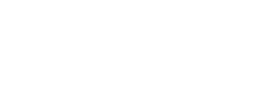 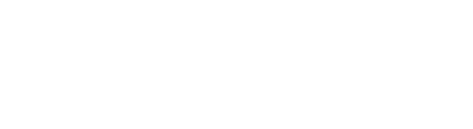 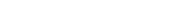 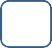 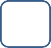 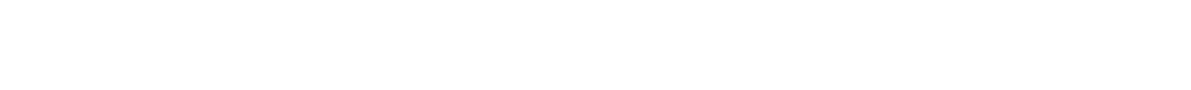 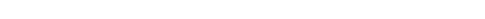 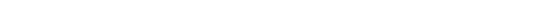 I, the undersigned, certify on my honour the accuracy of the information provided abovePlace	____________________	Student signature:Date	 _____________________
Students under 18, Signature of the parents:The Data Protection Act No.78-17 of 03/01/1978 applies to this application form. It entitles you to access and amend your personal data. Requests in this respect should be sent to the Chancellor of the University.N.B. Enrolment may be cancelled and tuition fees refunded if a written request, setting out the reasons for withdrawal, is submitted before the start of the course.Providing false or inaccurate information on a document issued by a public authority in order to establish a right, an identity or a capacity or to obtain authorisation is punishable by up to five years’ imprisonment and a fine of EUR 75,000. (Article 441-2 of the Penal Code).The information collected by the University of Strasbourg is processed electronically for the administrative and academic management of students, to establish statistics for the Ministry of Education and the local education authority, and to organise surveys about students’ living conditions by the Observatoire de la vie étudiante (observatory for student life). Social security organisations, student mutual insurance organisations and the CROUS student service centre also receive the information they require for their work. The information collected at the time of enrolment will also be used to produce the multiservice card. This card is used for admission to CROUS restaurants, libraries, including the BNU, sports facilities, buses and trams in Strasbourg Eurométropole, photocopiers and printers, and vending machines using the IZLY payment method managed by the BPCE.This information will also be used to create your account for access to the University of Strasbourg’s E.N.T.(digital workspace).In accordance with Article 39 of the Data Protection Act, you are entitled to access and amend your personal information. If you wish to exercise this right and receive a copy of the information about you, please contact the student affairs department.A-auditoryM-motorV-visualAM-motor auditoryAV-visual auditoryMV-motor visualT-auditory, visual motorXX-other